Spiegazioni relative al modello di regolamento d'esercizioAllegato 1: Organizzazione dell'esercizioOltre all'organigramma, devono essere indicati i diversi operatori dell'aerodromo (funzioni, senza i nomi delle persone), nonché le loro relazioni e interdipendenze. Allegato 2: Orari d'esercizioDevono essere indicati i normali orari di apertura dell'aerodromo e le eventuali limitazioni dell'esercizio per gli aeromobili o le operazioni di volo (ad es. volo a vela, elicottero). Devono inoltre figurare eventuali regolamentazioni speciali o deroghe. Allegato 3: Procedure di avvicinamento e di decolloRappresentazione cartografica delle procedure di avvicinamento e di decollo La rappresentazione delle traiettorie e dei circuiti di volo deve essere fatta su una carta nazionale e non su una carta VAC (Visual Approach Chart). Allegato 4: Servizi di assistenza a terraDeve essere indicato il responsabile dei servizi di assistenza a terra (forniti internamente o da terzi). Si tratta delle seguenti prestazioni (elenco a titolo di esempio):operazioni di imbarco di passeggeri e, se del caso, di merci e di invii postali;accompagnamento e trasporto di passeggeri, merci e invii postali agli aeromobili;rifornimento di carburante e catering (food/non food) degli aeromobili;fornitura di energia (elettricità, aria condizionata) e di acqua per gli aeromobili;smaltimento delle acque di scarico e toilette di bordo.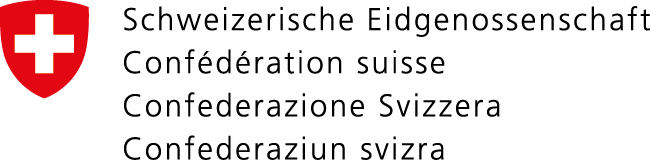 Dipartimento federale dell'ambiente, dei trasporti, 
dell'energia e delle comunicazioni DATECUfficio federale dell’aviazione civile UFAC